                             ÖZGEÇMİŞ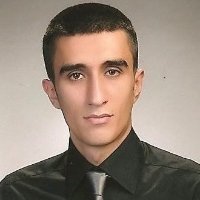 Adı Soyadı : Gökhan DİKMEN İletişim Bilgileri Adres : Eskişehir Osmangazi Üniversitesi, Meşelik Kampüsü, Merkezi Araştırma        Laboratuvarı Uygulama ve Araştırma Merkezi (ARUM), ESKİŞEHİR Telefon : 0 222 239 37 50 / 6416 e-mail : gdikmen@ogu.edu.tr  Doğum Yer/Tarihi : Eskişehir/12.11.1987 Unvanı : UzmanÖğrenim Durumu 5. Akademik Unvanlar Uzman: 2013-…, Eskişehir Osmangazi Üniversitesi, Merkezi Araştırma Laboratuvarı Uygulama ve araştırma Merkezi (ARUM), Eskişehir6. Yayınlar 6.1. Uluslar arası hakemli dergilerde yayınlanan makaleler 1. İbrahim KANİ, Gökhan DİKMEN, Gamze GÜNEY ESKİLER, Gülşah CECENER, Berrin TUNCA, Ünal EGELİ, The anticancer activity of complex [Cu2(µ-(C6H5)2CHCOO)3(bipy)2)](ClO4) -Solid Lipid Nanoparticles on MCF-7 Cells. Current Drug Delivery, 2016, 13, 1339-1350.2. G.Guney Eskiler, G.Cecener, G.Dikmen, I.Kani, U. Egeli, B. Tunca. "A novel [Mn2(µ-(C6H5)2CHCOO)2(bipy)4](bipy)(ClO4)2 complex loaded solid lipid nanoparticles:synthesis, characterization and in vitro cytotoxicity on MCF-7 breast cancer cells", Journal of Microencapsulation, 33(6), 575-584, 2016. 3. Burcu Erdoğan Alver, Özgür Alver, Aytaç Günal, Gökhan Dikmen, Effects of hydrochloric acid treatment on structure characteristics and C2H4 adsorption capacities of Ünye bentonite from Turkey: a combined FT-IR, XRD, XRF, TG/DTA and MAS NMR study, Adsorption, 2016, 22, 287–296 4. Özgür Alver, Gökhan Dikmen, ‘Structure Analysis and Spectroscopic Characterization of 2-Fluoro-3-Methylpyridine-5-Boronic Acid with Experimental (FT-IR, Raman, NMR and XRD) Techniques and Quantum Chemical Calculations’ Journal of Molecular Structure, 2016, 1108, 103-111. 5. Aliye Gediz Ertürk, Sedat Gümüş, Gökhan Dikmen, Özgür Alver: Investigation of tautomeric behavior of 3-amino-4-[4-(dimethylamino)phenyl]-4,5-dihydro-1,2,5-thiadiazole 1,1-dioxide using Fourier Transform infrared and nuclear magnetic resonance spectroscopic methods: A density functional theory supported study, Chemical Physics Letters, 661, 16, 151-156, 2016.6. Gökhan DİKMEN, Özgür ALVER, ‘NMR, FT-IR, Raman and UV-Vis spectroscopic investigation and DFT study of 6-Bromo-3-Pyridinyl Boronic Acid’ Journal of Molecular Structure, 1099, 2015, 625-632. 7. Dikmen Gokhan; Guney Gamze; Genc, Lutfi,’Characterization of Solid Lipid Nanoparticles Containing Caffeic Acid and Determination of its Effects on MCF-7 Cells’, Recent Patents on Anti-Cancer Drug Discovery, 2015, 10, 9, 224-232. 8. Özgür Alver, Mehmet Fatih Kaya, Gökhan Dikmen, ‘Structural characterization, solvent effects on nuclear magnetic shielding tensors, experimental and theoretical DFT studies on the vibrational and NMR spectra of 3-(acrylamido)phenylboronic acid eference number’ 2015, 1102, 285-294. 9. Genç, L., Dikmen, G. “Preparation and characterization of nocodazole-loaded solid lipid nanoparticles”, Pharmaceutical Development and Technology 19(6), 671-676 (2014) DOI:10.3109/10837450.2013.819017. 10. Alver, Ö., Parlak, C., Kaya, M.F., Dikmen, G., Genç, L. “ Vibrational spectroscopic investigation of methyl(5-[2-thienylcarbonyl]-1H-benzimidazol-2-yl: A comparative density functional study”, Journal of Structural Chemistry 55(3), 438-445 (2014). 11. Genç, L., Dikmen, G., Güney, G.. “Formulation of Nano Drug Delivery Systems” Journal of Materials Science and Engineering (JMSE), Vol: 1, No:1., 429-435 (2011). 12. Dikmen, G., Genç, L., Güney, G.. “Advantage and Disadvantage in Drug Delivery Systems”, Journal of Materials Science and Engineering (JMSE), Vol: 5, No:4., 468- 472 (2011). 13. Güney, G., Genç, L., Dikmen, G.. “Use of Nanocarrier Systems in Cancer Therapy”, Journal of Materials Science and Engineering (JMSE), Vol: 5, No:5., 577-582 (2011). 14. Dikmen, G., Genç, L., Şener, E.. “Validated HPLC method for the determination of nocodazole in solid lipid nanoparticle formulation”, Turkish Journal of Pharmaceutical Sciences, Vol: 11(2), 209-216 (2014).15. Gökhan Dikmen, Lütfi Genç, Gamze Güney: Advantage and disadvantage in drug delivery systems, Journal of Materials Science and Engineering, 5, 468-472, 2011.6.2. Ulusal hakemli dergilerde yayınlanan makaleler 1.Didem TURGUT COŞAN, Güntülü AK, İlknur DAĞ, Ahu SOYOCAK, Gökhan DİKMEN, Aylin DAL, Hasan Veysi GÜNEŞ, Muzaffer METİNTAŞ, ‘Malign Plevral Mezotelyomada İlaç Taşıyıcı Nanosistemler, Tüberküloz ve Toraks, 2015, In press. 2.Burcu ERDOĞAN ALVER, Gökhan DİKMEN, Özgür ALVER: The Investıgatıon of The Effect of Graın Sıze on Raman And 29Si MAS NMR Spectra of Bentonıtes From Turkey, Anadolu Unıversıty Journal of Scıence And Technology–A Applied Sciences and Engineering, 17, 1, 121-124, 2016.3. Burcu ERDOĞAN ALVER, Gökhan DİKMEN, Özgür ALVER. "Ivestıgatıon of The Influence of Heat Treatment on The Structural Propertıes of Illıte-Rıch Clay Mınerals Usıng FT-IR, 29Si MMAS NMR, TG and DTA Methods", Anadolu University Journal Of Scıence And Technology–A Applied Sciences and Engineering, 17(5), 823-829, 2016.6.3. Uluslar arası bilimsel toplantılarda sunulan ve bildiri kitabında (Proceeding) basılan bildiriler. 1. Gamze Güney Eskiler, Gülşah Cecener, Gökhan Dikmen, Lütfi Genç, Unal Egeli. "The Effect of Solid Lipid Nanoparticles on Tamaxifen-Resistant Breast Cancer Cells", International Conference on Pharmacy and Pharmaceutical Science ICPPS 2016, 11-13 Mayıs 2016, Kopenhag, Danimarka.2. Gökhan Dikmen, Özgür Alver, "Spectroscopic Characterization of 4-Carboxy Phenyl Boronic Acid with Experimental (FT-IR, Raman, NMR and UV-VIS) Techniques and DFT Studies", 2nd International Congress on the World of Thecnology and Advanced Materials, 28 Eylül-2Ekim 2016, Kırşehir, Türkiye3. Gökhan Dikmen, Özgür Alver. "Infrared and NMR Spectra, Molecular Structure and Theoretical Calculations of 1-(4-Chlorophenyl) Piperazine", 2nd International Congress on the World of Thecnology and Advanced Materials, 28 Eylül-2Ekim 2016, Kırşehir, Türkiye4. Burcu Erdoğan Alver, Gökhan Dikmen, Özgür Alver. "Influence of Heat Treatment on The Structural Properties of Zeolites from Turkey Followed by FT-IR, MAS NMR and XRD Methods",2nd International Congress on the World of Thecnology and Advanced Materials, 28 Eylül-2Ekim 2016, Kırşehir, Türkiye5. Gökhan Dikmen, Özgür Alver. "Structure Analysis and Spectroscopic Characterization of 4-Acetoxyphenylacrylate with FT-IR and NMR Techniques and Molecular Docking Studies", 2nd International Congress on the World of Thecnology and Advanced Materials, 28 Eylül-2Ekim 2016, Kırşehir, Türkiye6. Burcu Erdoğan Alver, Özgür Alver, Gökhan Dikmen. "Analysis of the Heat Treatment on the Structural Properties of Illite-Rich Clay Mineral from Turkey with FT-IR, MAS NMR, TG and DTA Spectroscopic Methods", 2nd International Congress on the World of Thecnology and Advanced Materials, 28 Eylül-2Ekim 2016, Kırşehir, Türkiye7. Özgür Alver, Gökhan Dikmen, Burcu Erdoğan Alver. "The Investigation of the Effects of Grain Size on Raman Spectra of Bentonites From Turkey", Onternational Porous and Powder Materials Symposium and Exhibition PPM 2015, 15-18 September 2015, İzmir, Türkiye.8. Özgür Alver, Gökhan Dikmen, “2-Fluoro-3-Methylpyridine-5-Boronic acid: NMR, FT-IR, Raman and DFT Studies’Adım Fizik Günleri 4, 28-29 Mayıs 2015, Kütahya Türkiye(Sözlü Bildiri) 9. Gökhan Dikmen, Özgür Alver, ‘DFT Studies, NMR, FT-IR, Raman Spectroscopic Investigation of 6-Bromo-3-Pyridinyl Boronic acid (6B3PBA)’ Adım Fizik Günleri 4, 28-29 Mayıs 2015, Kütahya Türkiye(Poster) 10. Gökhan Dikmen ‘Imaging of Solid Lipid Nanoparticles Using SEM, TEM and AFM’ Elektron Mikroskopi Kongresi 2015, 2-5 Eylül 2015, Sabancı Üniversitesi, İstanbul, Türkiye (Poster) 11. Gökhan Dikmen, Deniz Hür and Lütfi Genç, ‘Characterızatıon And Preparatıon Of Benzotrıazole -Palladıum Complex Loaded Solıd Lıpıd Nanopartıcles’ Drug Discovery Therapy World Congress 2015, 22-25 Temmuz 2015, Bostan, Amerika(Poster) 12. Lütfi Genç, Gökhan Dikmen and Şennur Görgülü Kahyaoğlu, ‘Preparatıon And Characterızatıon Of Cıs-Platın Loaded Nano Lıpıd Partıcles And Investıgatıon Of Theır Antıcancer Actıvıty’, Drug Discovery Therapy World Congress 2015, 22-25 Temmuz 2015, Bostan, Amerika(Poster)13. Lütfi GENÇ, Gökhan DİKMEN, ‘Characterization and Preparation of Caffeic Acid Loaded Solid Lipid Nanoparticles and Nano Lipid Particles’, 11th International Symposium on Pharmaceutical Sciences (ISOPS), 9-12 Haziran 2015, Ankara, Türkiye (Poster). 14. G. Güney, G. Çeçener, İ. Kani, G. Dikmen, U. Egeli, B. Tunca, ‘A therapeutic approach for Cu(II) complex, [Cu2(µ-(C6H5)2CHCOO)3(bipy)2)](ClO4), the potential cytotoxic and apoptotic effects of improved SLNs formulation as drug delivery system’, Anticancer Drug Action and Drug Resistance: from Cancer Biology to the Clinic, 22-23 Haziran 2015, Floransa, İtalya (Poster). 15. Lütfi Genç, Gökhan Dikmen. "Preparation of Boronic Acid Derivatives Loaded Solid Lipid Nanoparticles and Investigation of Anticancer Activities", 14th Pasific Polymer Conference 2015, 9-13 Aralık 2015, Havai, Amarika16. Lütfi Genç, Gökhan Dikmen. "Preparation and Characterization of Carbon Nanotubes and Investigation of Their Anticancer Activity", International Multidisciplinary Symposium on Drug Research Development, 15-17 Ekim 2015, Eskişehir, Türkiye17. Güney, G., Genç, L., Dikmen, G.. “Use of Nanocarrier Systems in Cancer Therapy”, 6th Nanoscience and Nanotechnology Conference Nano- TR VI, 15-18 June 2010, Çeşme, İzmir. (Poster) 18. Dikmen, G., Genç, L., Güney, G.. “ Advantage and Disadvantage in Drug Delivery Systems”, 6th Nanoscience and Nanotechnology Conference Nano- TR VI, 15-18 June 2010, Çeşme, İzmir. (Poster) 19. Genç, L., Dikmen, G., Güney, G.. “ Formulation of Drug Delivery Systems”, 6th Nanoscience and Nanotechnology Conference Nano- TR VI, 15-18 June 2010, Çeşme, İzmir. (Poster) 20. Dikmen, G., Genç, L., Güney, G.. “Nanofibers as Nanoscale Drug Delivery”, İnternational Conference on Nanoscale Magnetism ICNM 2010, September 28- october 02, Gebze, Turkey. (Poster)21. Alver, Ö., Parlak, C., Genç, L., Kaya, F., Dikmen, G. “Experımental And Theoretıcal Vıbratıonal Analyses And Molecular Conformatıons Of Nocodazole“2nd Internatıonal Conference On Computatıon For Scıence And Technology, July 09-11, 2012, Niğde, TURKEY. 22. Dikmen, G., Genç, L., Şener, E. “Determination of Nocodazole in Solid Lipid Nanoparticles by Using HPLC”, International Multidisciplinary Symposium on Drug Research and Development, November 28-30, 2013, Antalya, Turkey (Poster). 23. Genç, L., Dikmen, G., Cantürk, Z. “Preparation, Characterization and In vitro Cytotoxicity of Ascorbic Acid Loaded Ag Nanoparticles”, 2nd International BAUDrug Design Symposium, April 17-19, 2014, İstanbul, Turkey (Poster). 24. Güney G., Çeçener G., Dikmen G., Kani İ., Egeli U., Tunca B. "The anticancer activity of binuclear Mn complex, [Mn2(bipy)2(C6H5)2CHCO2)3(CH3O)](ClO4)], SLNs formulations", 18th Onternational Microscopy Congress, 7-12 September 2014, Prag, Çek Cumhuriyeti.25. Dikmen G., Kani I. "Preparation and Characterization of Zn(II) complex, [Zn(bipy)2(C6H5)2CHCO2)](ClO4)(bipy), SLNs Formulations", 18th Onternational Microscopy Congress, 7-12 September 2014, Prag, Çek Cumhuriyeti.26. Dikmen, G., Genç, L., Cantürk, Z. “Preparation and Characterization of Zanavimir Loaded Nanofibers”, 2nd International BAU-Drug Design Symposium, April 17-19, 2014, İstanbul, Turkey (Poster).27. Gökhan Dikmen, Gamze Güney. "Carbon Nanotubes (CNT)",7th Nanoscience and Nanotechnology Conference, 27 Haziran-1 Temmuz 2011, İstanbul, Türkiye28. Gamze Güney, H.M.Kutlu, Gökhan Dikmen. "The Role of Liposomes in Cancer Therapy", 7th Nanoscience and Nanotechnology Conference, 27 Haziran-1 Temmuz 2011, İstanbul, Türkiye29. Gökhan Dikmen, İlknur Dağ, Bükay Yenice Gürsu. "Characterization and Preparation of Carvacrol Loaded Solid Lipid Nanoparticles and Omagong with Scanning Electron Microscopy (SEM)", 18. Ulusal Biyoteknoloji Kongresi, 18-19 Aralık 2015, Konya, Türkiye30. İlknur Dağ, Bükay Yenice Gürsu, Gökhan Dikmen. "The Investigation of Effect of Carvacrol on Biofilm positive Salmonella spp and Listeria monocytogenes isolates", 18. Ulusal Biyoteknoloji Kongresi, 18-19 Aralık 2015, Konya, Türkiye7. Projeler 1. V. Bütün, O.N. Çelik, Ü. Şirin, A. Aşkın, F. Atay, M. Anık, G. Dikmen, E. Ocak, K. O. Ay "Malzeme biliminde X-Işını teknolojisinin kullanımı ve yapı karakterizasyonu" ESOGU-BAP (Proje kodu: 201419E02, Araştırmacı, bütçesi 3.799.122,21 TL, Başlangıç Tarihi: Aralık 2014, Bitiş Tarihi: 16.12.2016)2. L. Genç, D. Hür, G. Dikmen, “Benzotriazol – Paladyum Komplekslerinin Sentezlenmesi, Formülasyonu ve Anti-Kanser Etkilerinin Belirlenmesi” Proje No: 1404S121, Araştırmacı, Bütçe: 27 000,00TL Anadolu Üniversitesi Bilimsel Araştırma Projeleri yayın ve araştırma teşvik proje, Başlangıç Tarihi: 28.05.2014, Proje Bitiş Tarihi: 28.06.2015. 3. G. Cecener, G. G. Eskiler, G. Dikmen, “Taşıyıcı Bir Sistem Olan Katı Lipid Nanopartikül (KLN)’lerin Meme Kanseri Gen Tedavisinde Kullanılması”, Proje No: BUAP(T)-2015/1, Araştırmacı, Bütçe:149.920,00 TL,Uludağ Üniversitesi Bilimsel Araştırma Projesi (Devam Ediyor). 4. L. Genç, G. Dikmen, S.G. Kahyaoğlu, “Ellajik Asit Yüklü Katı Lipid Nanopartiküllerin Üretilmesi, Karakterizasyonu ve MCF-7, 5RP7 Hücreleri Üzerinde Sitotoksik ve Apoptotik Etkilerinin İncelenmesi”, Proje No:1504S149, Araştırmacı, Bütçe:100.000,00 TL, Proje Başlangıç Tarihi: 30.05.2015, Anadolu Üniversitesi Bilimsel Araştırma Projesi (Devam Ediyor). 8. Çalışma konuları, katıldığı kurslar, sertifikalar ve diğer kabiliyetler Araştırma KonularıSıvı NMRKatı NMRKatı lipid nanopartiküller, Manyetik nanopartiküller, Nanfiberler, Karbon nanotüpler üretimi, karakterizasyonu ve biyolojik materyallere etkilerinin incelenmesi  Moleküler docking (ilaç-DNA etkileşimi)Yoğunluk Fonksiyonu Teorisi (DFT)Kullandığı Karakterizasyon Teknikleri  NMRFT-IRRamanUV-VISXRDTEM SEMTEM9. Proje ve dergi hakemlikleri Journal of Molecular Structure10. Alınan Eğitimler  NMR, ESR eğitimi, Bilken Üniversitesi, 2013 Katı NMR Eğitimi, Bruker, 2011Sıvı NMR Eğitimi, Bruker, 2011 Katı NMR eğitimi, JEOL, 2016Sıvı NMR eğitimi, JEOL, 2016Biyolojik Birimler için Uygulamalı Elektron Mikroskopi Teknikleri Kursu, 20-22 Nisan2010, Anadolu Üniversitesi, Eskişehir, Türkiye.1st Turkish Bruker Magnetic Resonance Workshop on NMR, EPR, MRI, 30 Eylül 2011, AnkaraTS EN ISO 9001 Kalite Yönetim Sistemi İç Tetkik Eğitimi, 08-09 Mart 2012. TSE.Partikül Karakterizasyon Yöntemleri (BET Yüzey Alanı ve Gözaneklilik, Cıva Porozimetrisi, Helyum Piknometresi, Bilecik Şeyh Edebali Üniversitesi, 13 Mayıs 2015.DereceAlanÜniversiteYılLisansFizikEskişehir Osmangazi Üniversitesi2005-2009Yüksek LisansNanoteknolojiAnadolu Üniversitesi 2009-2012DoktoraFizikAnadolu Üniversitesi2012-2016